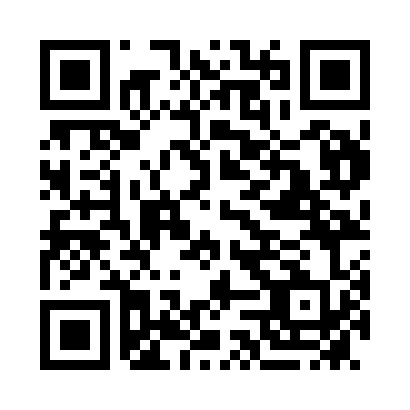 Prayer times for Lissadell, AustraliaWed 1 May 2024 - Fri 31 May 2024High Latitude Method: NonePrayer Calculation Method: Muslim World LeagueAsar Calculation Method: ShafiPrayer times provided by https://www.salahtimes.comDateDayFajrSunriseDhuhrAsrMaghribIsha1Wed4:245:3711:222:415:076:172Thu4:245:3811:222:405:076:163Fri4:245:3811:222:405:066:164Sat4:245:3811:222:405:066:165Sun4:245:3811:222:395:066:156Mon4:255:3911:222:395:056:157Tue4:255:3911:222:395:056:158Wed4:255:3911:222:395:046:149Thu4:255:4011:222:385:046:1410Fri4:255:4011:222:385:046:1411Sat4:265:4011:222:385:036:1412Sun4:265:4111:222:385:036:1313Mon4:265:4111:222:385:036:1314Tue4:265:4111:222:375:026:1315Wed4:265:4111:222:375:026:1316Thu4:275:4211:222:375:026:1217Fri4:275:4211:222:375:016:1218Sat4:275:4211:222:375:016:1219Sun4:275:4311:222:365:016:1220Mon4:285:4311:222:365:016:1221Tue4:285:4311:222:365:006:1222Wed4:285:4411:222:365:006:1223Thu4:285:4411:222:365:006:1224Fri4:295:4411:222:365:006:1125Sat4:295:4511:222:365:006:1126Sun4:295:4511:222:365:006:1127Mon4:295:4511:232:365:006:1128Tue4:305:4611:232:365:006:1129Wed4:305:4611:232:364:596:1130Thu4:305:4711:232:364:596:1131Fri4:305:4711:232:364:596:11